Класс/Form: 7th “B”Дата/Date: 26.10.2016Тема/Theme: “Recipes of dishes”/Рецепты блюд.Reflexive pronounsУчитель: Рамазанова Д.С.Цель:Обучающие.Обеспечить отработку и использование речевых единиц по теме: «Еда» в серии языковых и речевых упражнений.Обучить применению полученных знаний в коммуникативных ситуациях и в различных видах речевой деятельности.Научить рассказывать, из каких продуктов приготовлено блюдо.Развивающие.Развитие логического мышления.Расширение кругозор учащихся.Развитие языковых, интеллектуальных, творческих способностей учащихся.Воспитывающие.Воспитание культуры общения.Воспитание умения группового взаимодействия и в работе в паре.Воспитание интереса к национальной кухне.Тип урока: коммуникативно-ориентированное обучениеОборудование: ПК, презентация PowerPoint, флипчарты в программе Active  Inspire, карточки с заданиями, карточки-опоры для слабоуспевающих, видеозапись, доска.Ход урока:Organization moment:- Good morning, pupils’! How are you?- Who is on duty today? Who is absent?- What date is it today? What day is it today?- Look at the screen and read the words:Сообщение целей урока:- Today we are going to speak about food, exactly about recipes. At the lesson we will work at different exercises such as: answer questions, card work, watch an extract of the video. Also we will work in groups. I think we will be active. I wish you good luck. Let’s begin our work.- Please take one piece of the picture and find another part of this picture in your class.(Деление на группы с помощью кусочков картинки)Phonetic drill: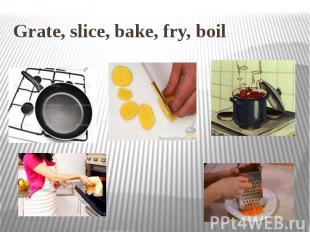 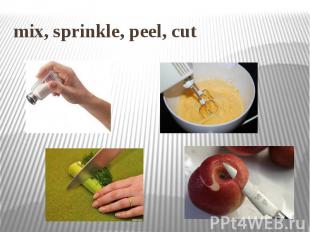 Проверка домашнего задания/Checking up the home task:- What was your home task? Essay: My favourite dish- Now it’s time to listen to about your favourite recipe of something tasty. Try to choose the healthiest dish.(Учащиеся рассказывают о приготовлении любимых блюд)  - Well, dear experts, can you tell me whose dish was the healthiest?...  Просмотр видеозаписи.После текстовая работа: выполнение задания на карточке(дополнить недостающие слова/для слабоуспевающих предложены варианты для выбора)- Take these cards and complete the text with the correct words according to the video.   Card work for A degreeWe need …(three/two)eggs, sausage, 1,5 bank of peas, three …(carrot/potatoes), two …(onions/lemons), some …(oranges/cucumbers) or pickles. First of all you need to … (fry/boil) potatoes and eggs. Then we dice the …(meat/sausages) .Chop some …(pickles/mushrooms) . …(put/boil) these ingredients into a pan. Now we have to peel my favourite vegetables - …(onions/tomatoes)! Now chop them. Let’s peel and … (chop/boil) eggs and potatoes, …(mix/add) some mayonnaise. …(mix/cut) all ingredients. Bon appetite!   Card work for B degreeWe need … eggs, sausage, a bank of peas, three …, two …, some … or pickles. First of all you need to … potatoes and eggs. Then we dice the …  .Chop some … . … these ingredients into a pan. Now we have to peel my favourite vegetables - …! Now chop them. Let’s peel and … eggs and potatoes, … some mayonnaise. … all ingredients. Bon appetite!     - Let’s check the answers. Give your cards to another group. The Answers are on the screen.(Учащиеся отвечают на карточках, затем проверяют ответы соперников. Работы оцениваются в индивидуальных  листах оценивания)Работа с флипчартами- Next task is answering to the questions. You should advice with your group and answer to the questions. Then captain of your group come to the blackboard and write the answers. At the end we will check who win.( На доске высвечены вопросы. Учащиеся работают с интерактивной доской. Ответы проверяются после выполнения задания. Оценки выставляются в лист оценивания )Questions:1. Name the ingredient of traditional Kazakh food.2. What is the main ingredient of British breakfast?3. Traditional Russian or Ukrainian soup.4. Fruit with vitamin C5. Dish which includes many vitamins6. Cold dessert7. Fast food8. Uzbek dish which includes riceФизкультминутка.Загадки- Let’s relax a bit. Look at the blackboard, read exercises, find answer and show.Clean, but not water,White, but not snow,Sweet, but not ice-cream,What is it?                       (Answer: SUGAR)You smile when you name it.The mouse likes it very much.                       (Answer: CHEESE)Name an orange fruit
that grows on a tree.
It can be squeezed to make a juice.
              (Answer: ORANGE)I can be red and yellow.
I also can be green.
I may be the home of a
hungry worm,
so make sure I am clean.
What is it?                       (Answer: APPLE)Monkeys eat me, kids do too. 
Gorillas love me, how about you? 
It’s fun to tug my yellow peel, 
my creamy insides to reveal. 
What is it?                       (Answer: BANANA)What is the only vegetable that will make you cry?                       (Answer: ONION)What fruit is always sour?                       (Answer: LEMON)What is big and white on the inside, but green on the outside?                       (Answer: CABBAGE)Работа в группе:Read the task and write reflexive pronouns. (Учащиеся читают задание и вписывают возвратные местоимения)Card work for A degreeExercises of finding the pronoun:He is angry with __________. Himself/herselfThe child fell down and hurt __________. Himself/themselvesTell us more about __________. Yourself/ herselfShe believes in __________. Myself/herselfThey are sure of __________. Yourself/themselvesWe did everything by__________. Myself/ourselvesDid Tom translate the text by __________.Itself/himselfI want to do everything by____________. Myself/ourselvesCard work for B degreeExercises of finding the pronoun:He is angry with __________. The child fell down and hurt __________. Tell us more about __________. She believes in __________. They are sure of __________. We did everything by__________. Did Tom translate the text by __________.I want to do everything by____________.- So let’s listen to your answers.Заключительный этап/Conclusion of the lesson:Закрепление знаний.Синквейн. 1 группа. Sweets2 группа. FoodTest work1. Traditional English breakfast consists of…a) omelet  b) tomato c) bacon d) juice2. Russian tea is tea with _______________.a) lemon  b) tomato c) orange d) apple3. We always have breakfast at 7 o’clock in the ______________.a) night  b) day c) morning d) evening4. Translation of word Mix is:a) резать b) смешивать c) читать d) пить5. Hamburger is a kind of  _______________  food.a)cold b) healthy c) beautiful d) fast6. Do you like _______________ with milk? - Yes, I like it very much.a) juice b) tea c) orange d) soup7. I usually ________________ a cup of coffee when I go to work.a) drink b) eat c) go d) listen8. Find the name of Kazakh traditional food:a) Borsh b) plov c) salad d) beshbarmak9. We should  _______________ vegetables before eating.a) look b) give c) wash d)drink10. English equivalent of word Резать:a) mix b) grate c) bake d)cutAnswers:1.c2.a3.c4.b5.d6.b7.a8.d9.c10.dРефлексия/Reflection: - There are there green, orange and red fruits on your tables. You should choose and one of these fruit.Green fruit means everything was clearYellow fruit means not everything was clearRed fruit means you have questionsEach of this card has home task on the backside.(Учащиеся выбирают фрукт по цвету что означает насколько они усвоили урок. На обратной стороне карточки -дифференцированное домашнее задание).Home task:A degree (mark 3):Complete the sentences using reflexive pronouns myself/yourself.You see you've cut ___________ again. Be more careful.I think that poor dog hurtI tried to control ___________Are you always sure of _________?Did you make the dress ______________ ?I do my homework ___________.B degree (mark 4):I am angry with __________.myself/yourselfWe are sure of __________. ourselves/yourselfDid you translate the text __________.ourselves/yourselfI saw everything __________.myself/yourselfThe knife was sharp, and she cut __________.themselves/herselfThey introduced __________.himself/themselvesC Degree (mark 5):There are mistakes in the use of reflexive pronouns in some of these sentences. Find the mistakes and correct them.My sister taught himself to swim.Anna repaired the chair herself.The children are making themselves something to eat.I hurt me when I fell down the stairs.We're meeting ourselves at 8.00 this evening.We're enjoying ourselves very much.Your home task is grammar task which is on the back side of your coloured fruit.Is everything clear?Evaluation:So, you have been very active today.The lesson is over, have are rest!Goodbye!